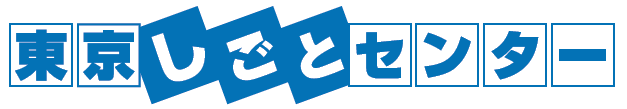 平成２９年４月１３日セルフマネジメント講座「好印象を持たれる話し方」事前学習シート　　　　◆話すことに不安があるとしたらどのような事ですか。　当てはまるキーワードにチェックを付けましょう　　　　◆上記のキーワードを参考に、困った不安に感じているエピソードを記入しましょう。　　　　　それらを改善する為に心掛けていることはありますか？※受講の際はご持参ください。声が小さい　　　　□声が震える　　　□滑舌が悪い　　□聞きなおされることがある　　□尻つぼみになる　　□早口言葉がきついと言われる　　　□言いたいことがわからなくなる　　　□言いたいことが伝わらない敬語の使い方がわからない　　□目を合わせるのが苦手　　□表情がとぼしい　　□自信がないようにみられる